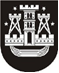 KLAIPĖDOS MIESTO SAVIVALDYBĖS TARYBASPRENDIMASDĖL Klaipėdos miesto savivaldybės tarybos 2018 m. rugsėjo 27 d. sprendimO Nr. T2-200 „Dėl Piniginės socialinės paramos teikimo tvarkos aprašo patvirtinimo“ pakeitimo2022 m. gegužės 26 d. Nr. T2-134KlaipėdaVadovaudamasi Lietuvos Respublikos vietos savivaldos įstatymo 18 straipsnio 1 dalimi ir Lietuvos Respublikos piniginės socialinės paramos nepasiturintiems gyventojams įstatymo 4 straipsnio 2 dalimi, 23 straipsnio 2 dalimi, Klaipėdos miesto savivaldybės taryba nusprendžia:1. Pakeisti Piniginės socialinės paramos teikimo tvarkos aprašą, patvirtintą Klaipėdos miesto savivaldybės tarybos 2018 m. rugsėjo 27 d. sprendimu Nr. T2-200 „Dėl Piniginės socialinės paramos teikimo tvarkos aprašo patvirtinimo“:1.1. pakeisti 31.2.1 papunktį ir jį išdėstyti taip:„31.2.1. neteikia arba nutraukia jų teikimą vienam gyvenančiam asmeniui arba bendrai gyvenantiems asmenims, jeigu bent vienas iš bendrai gyvenančių asmenų arba vienas gyvenantis asmuo nevykdo Įstatymo 25 straipsnio 1, 4–6 punktuose nustatytų pareigų, kol pareigos bus įvykdytos. Ši tvarka netaikoma, jeigu bendrai gyvenantys asmenys arba vienas gyvenantis asmuo nevykdo Įstatymo 25 straipsnio 1 dalyje nustatytos pareigos išnaudoti visas teisėtas kitų pajamų gavimo galimybes iš nuosavybės teise turimo turto gauti pajamas, nes leidžia neatlygintinai gyventi arba už atlygį mažesnį nei vidutinė būsto nuomos rinkos kaina (bet ne ilgiau kaip 6 mėnesius) nuosavybės teise turimame būste (būstuose) ar kitose tinkamuose gyventi statiniuose (patalpose) asmenims, pasitraukusiems iš Ukrainos dėl Rusijos Federacijos karinių veiksmų Ukrainoje;“;1.2. pakeisti 31.3 papunktį ir jį išdėstyti taip:„31.3. jeigu bendrai gyvenantys asmenys arba vienas gyvenantis asmuo deklaruoja gyvenamąją vietą būste arba jį išsinuomoja (su nuomotoju raštu sudaręs gyvenamųjų patalpų nuomos sutartį ir ją įregistravęs viešame registre), bet jame faktiškai negyvena, arba būste nuolat faktiškai gyvena asmuo (asmenys), kuris (kurie) nėra deklaravęs (deklaravę) gyvenamosios vietos būste arba jo nesinuomoja (su nuomotoju raštu nėra sudaręs gyvenamųjų patalpų nuomos sutarties ir įregistravęs viešame registre), išskyrus, kai būste neatlygintinai faktiškai gyvena (bet ne ilgiau kaip 6 mėnesius) asmenys, pasitraukę iš Ukrainos dėl Rusijos Federacijos karinių veiksmų Ukrainoje, Kompensacijų neteikia ar nutraukia jų teikimą;“. 2. Skelbti šį sprendimą Teisės aktų registre ir Klaipėdos miesto savivaldybės interneto svetainėje.Savivaldybės merasVytautas Grubliauskas